Jennifer R. Ray, CPA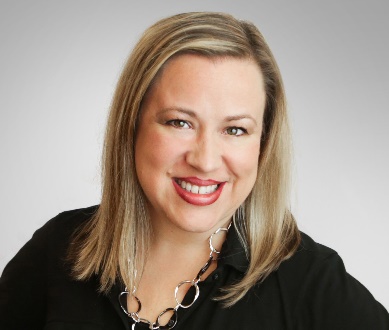 Managing Director317.472.2209jenny.ray@cbiz.comJenny specializes in architecture, engineering, and construction with a focus on tax compliance, tax credits, strategic tax planning, and consulting. She works closely with consultants and design firms in the tax area as well as having a considerable focus in strategic management consulting. She acts as a trusted advisor within the A/E industry with significant experience in the business succession/management transition plans and merger and acquisition support. Jenny is focused on providing a personal level of service while providing support to clients to grow in all areas of their business. EXPERTISETax Consulting R&D and Section 179D tax creditsStrategic planningSuccession planningMerger and Acquisition supportEDUCATIONMBA – Accounting and Management, Indiana Institute of Technology BS – Accounting, Indiana Institute of TechnologyPROFESSIONAL AFFILIATIONSAmerican Institute of CPAs – MemberIndiana CPA Society – MemberACEC Indiana – MemberIndiana Constructors Inc. – MemberIndiana Construction Roundtable – Education Committee MemberCOMMUNITY AFFILIATIONSFraternal Order of Police – Honorary Member, Lodge #48